AVVISO PUBBLICOCONCESSIONE INDENNITA’ REGIONALEFIBROMIALGIA (IRF) ANNO 2024.Si informano gli interessati che la Regione Sardegna, con la legge regionale n. 5 del 2019 (Disposizioni per il riconoscimento, la diagnosi e la cura della fibromialgia), come modificata dall’art. 12 della legge regionale n.22 del 2022 (Norme per il sostegno e il rilancio dell'economia, disposizioni di carattere istituzionale e variazioni di bilancio) che ha introdotto l'art. 7-bis, ha autorizzato, in via provvisoria e sperimentale, fino al 31/12/2024, l’istituzione di un sostegno economico denominato “Indennità Regionale Fibromialgia” (IRF), finalizzato a facilitare sotto l’aspetto economico il miglioramento della qualità della vita dei cittadini residenti in Sardegna affetti da fibromialgia.L’Indennità, anche nell’anno 2024, sarà erogata nella forma del contributo a fondo perduto, una tantum e senza rendicontazione, nella misura di euro 800,00, in relazione alle disponibilità del bilancio regionale. Qualora le risorse disponibili dovessero risultare insufficienti in relazione agli aventi diritto, il contributo di 800,00 euro sarà erogato in ragione della situazione economica del beneficiario, misurata con l’applicazione delle soglie di ISEE ordinario, già definite dalla Regione Sardegna con provvedimento dell’anno 2023.DESTINATARI E REQUISITI DI AMMISSIONE.Essere residenti in un Comune della Sardegna.I cittadini che abbiano ricevuto il beneficio nell’anno 2023, non dovranno ripresentare domanda, pertanto sarà ritenuta valida quella già inoltrata nell’anno precedente. I beneficiari dovranno comunque consegnare al Comune di residenza la nuova attestazione ISEE anno 2024 e, in caso di perdita dei requisiti, dovrà informare l’ufficio servizi sociali del Comune di residenza.Le persone che per la prima volta nel 2024, presentano istanza di accesso al beneficio, dovranno allegare la certificazione medica, attestante la diagnosi di fibromialgia, rilasciata in data non successiva al 30.04.2024 e l’attestazione ISEE anno 2024.TERMINI E MODALITA’ DI PRESENTAZIONE DELLA DOMANDA.I cittadini già beneficiari dell’indennità in oggetto nell’anno 2023 ed i cittadini che nell’anno 2024 presentano per la prima volta l’istanza per la concessione del sostegno economico IRF dovranno consegnare la documentazione richiesta all’ufficio servizi sociali del Comune di residenza, sottoscritta dal beneficiario, o dal suo legale rappresentante, entro e non oltre il 30 aprile 2024.La domanda deve essere presentata utilizzando l’apposito schema allegato al presente Avviso.Per ulteriori informazioni e/o chiarimenti è possibile contattare il Servizio Sociale del proprio Comune di residenza ai seguenti numeri telefonici o ai seguenti indirizzi mail.La domanda potrà essere presentata a mano presso l’Ufficio Protocollo del Comune di residenza oppuretrasmessa alla mail dell’ufficio di servizio sociale del proprio Comune come sopra indicato.MISURA E ATTRIBUZIONE DEL CONTRIBUTO.L’IRF è erogata nella forma di un contributo a fondo perduto, una tantum e senza rendicontazione, pari a 800 euro, per ciascuno degli anni 2023 e 2024, nei limiti della disponibilità del bilancio regionale.Qualora le risorse regionali disponibili risultino insufficienti in relazione agli aventi diritto, il contributo di € 800,00 viene erogato in ragione della situazione economica del beneficiario misurata con l’applicazione delle seguenti soglie ISEE ordinario:DOCUMENTAZIONE DA ALLEGARE OBBLIGATORIAMENTE ALLA DOMANDA (per chi presenta l’istanza per la prima volta nel 2024).Certificazione medica, di data non successiva al 30.04.2024; la certificazione deve essere rilasciata da un medico specialista (non da un medico di medicina generale) abilitato all'esercizio della professione e iscritto all'albo, sia dipendente pubblico sia convenzionato sia libero professionista;Attestazione ISEE ordinario in corso di validità.DOCUMENTAZIONE DA ALLEGARE OBBLIGATORIAMENTE ALLA DOMANDA (per chi ha presentato l’istanza nel 2023).Attestazione ISEE ordinario in corso di validità.EROGAZIONE DEL CONTRIBUTO AL BENEFICIARIO.I contributi vengono erogati agli aventi diritto dal Comune di residenza nei limiti delle risorse assegnate dalla regione Sardegna, entro 30 gg. dal trasferimento delle risorse da parte della Regione stessa.Busachi, 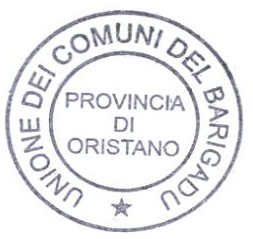 LA RESPONSABILE DEL SERVIZIO SOCIALE ASSOCIATOF.to dott.ssa Maria MasciaComunen. telefonoIndirizzo mailArdauli0783651223sociale@comuneardauli.itBidonì078369044assistente.sociale@comune.bidoni.or.itBusachi3517333009servizisociali@comune.busachi.or.itFordongianus078360123sociale@comune.fordongianus.or.itNeoneli07831931242sociale@comune.neoneli.or.itNughedu Santa Vittoria0783/69026giuseppina.caddeo@comunenughedu.or.itSamugheo078364256Cell. 3791851573sociale@comune.samugheo.or.itSorradile078369023servizisociali@comune.sorradile.or.itUla Tirso078361000sociale@comune.ulatirso.or.itISEE SINO A € 15.000,00Finanziamento progetto senza nessuna decurtazioneISEE da 15.001,00 a 25.000,00Finanziamento progetto decurtato del 5%ISEE da 25.001 a 35.000,00Finanziamento progetto decurtato del 10%ISEE da 35.001 a 40.000,00Finanziamento progetto decurtato del 25%ISEE da 40.001 a 50.000,00Finanziamento progetto decurtato del 35%ISEE da 50.001,00 a 60.000,00Finanziamento progetto decurtato del 50%ISEE da 60.001,00 a 80.000,00Finanziamento progetto decurtato del 65%ISEE oltre 80.000,00Finanziamento progetto decurtato del 80%